Matthew J. McCarthyPrincipal Lecturer | Arizona State University | W. P. Carey School of Business | Department of Information SystemsAcademic PreparationAcademic Preparation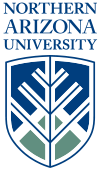 Masters of Science in Management, Graduate with DistinctionW. A. Franke College of BusinessNorthern Arizona University, 2003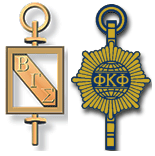 Beta Gamma Sigma Honor SocietyPhi Kappa Phi National Honor SocietyConcentration: Computer Information SystemsThesis: Internet Educational Delivery Methods and ApplicationsResearch Awarded | Submitted Research Awarded | Submitted 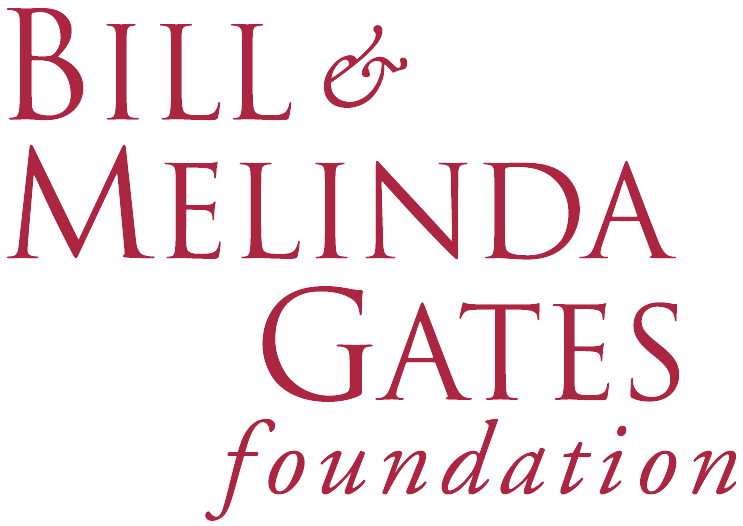 Bill & Melinda Gates Foundation | Submitted September 2019, 2020Principal Investigator, Solar-powered Artificially Intelligent Doctor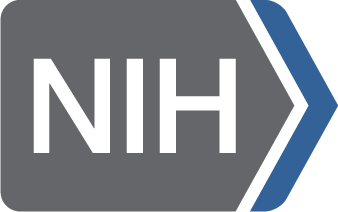 National Institutes of Health (NIH) Awarded September 2003Principal Investigator, Artificially Intelligent Medical Intake Decision Engine, - 1 R43 AT001265-01A1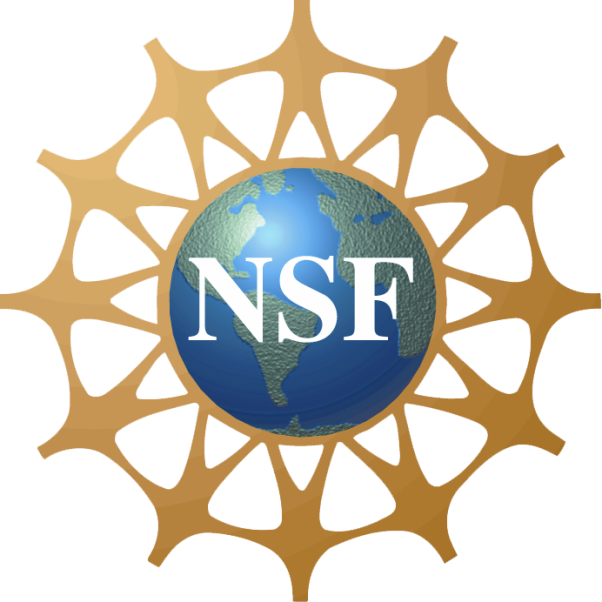 National Science Foundation (NSF) Submitted 2007, 2008Principal Investigator, Scholarships in Science, Technology, Engineering, and Mathematics (S-STEM) Professional ExperienceProfessional Experience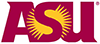 Teaching Professor | 2022 to Present | Arizona State University, W. P. Carey School of BusinessPrincipal Lecturer | 2015 to Present | Arizona State University, W. P. Carey School of BusinessSenior Lecturer | 2011 to 2015 | Arizona State University, W. P. Carey School of Business  Lecturer | 2003 to 2011 | Arizona State University, W. P. Carey School of BusinessMy responsibilities include being the class coordinator for the core computing class (CIS105) for all W. P. Carey School of Business first-year students, which routinely draws upwards of 4,000 students annually. I am solely responsible for all in-person lecturing and course content, as well as administration and course preparation of all lab content that teaches Spreadsheets and Database concepts. I have served as the Department of Information Systems Chair for the state of Arizona’s Articulation Task Force, which monitors community college course content. I have taught approximately 75,000 students face-to-face over the last 20 years.Course Experience Course Experience CIS105 | Computer Applications and Information Technology | Introduces business information systems from a business intelligence perspective and uses application software emphasizing database and spreadsheet packages for efficient and effective problem-solving. CIS311 | Business Project Management | Overview of project management emphasizing the fundamentals and analytics that can support project decision-making. Covers project planning, resource and disruption management, and problem resolution skills. Leverages widely available project management computer tools.CIS312 | Business Mobile App Development and Monetization | Teaches students the entire mobile commerce process, starting with recognizing what it is, what it does, how to build it, monetization methods, and its business value. Familiarizes students with software development platforms and ecosystems, strategies for development and deployment, and monetization strategies.; XCode/Swift SDK, Adobe XD, Adobe PhotoshopCIS360 | Business Database Concepts | Database theory, design, and application, including the entity-relationship model; the relational, hierarchical, and network database models; and query languages.CIS430 | CIS440 Networks and Distributed Systems | Systems Design and Electronic CommerceCapstone classes for the CIS major include advanced topics like cloud-based database applications, communications protocols, distributed systems, and client-server systems, applications based on multiple operating system platforms. Investigates systems design (SDLC) for organizational and electronic commerce systems; uses project management and systems analysis and design tools.  Publications | Textbooks | Internet Publications | Textbooks | Internet ASU News - Popular ASU lecturer is the king of second chances, 2022 by Marshall TerrillInformation Technology Management Essentials, 2020-22, MyEducator PublishingApplied Business Computing Concepts, Series, 2014 - 2022, MyEducator PublishingBusiness Mobile App Development & Monetization 2019-22, MyEducator PublishingHow to Avoid F*cking Up in College 2022 (Amazon Bestseller) Applied Business Computing Applications 2013, Fifth Edition, 2012, Pearson-Prentice HallBlack & White Business Computing 2009 - 2012, Pearson-Prentice HallKnowIT Information Technology; (Podcast, Core Computing Courses at W. P. Carey, 2010)Knowledge@WPCarey.com; (Whither Internet Anarchy? Controlling Adult Content Online, 2004)Professional MembershipsProfessional MembershipsFaculty Advisor; Delta Sigma Pi Honors Fraternity (DSP) 2016 - PresentFaculty Advisor; Blockchain Innovation Society 2017 – PresentFaculty Advisor; Department of Information Systems Club 2003 - 2012Chair; Department Representative for Arizona’s Articulation Task Force 2005 – 2013, 2022Obama Scholar’s Mentoring ProgramBarrett Honor College Mentoring Program 2007 - PresentMicrosoft Imagine Cup Mentoring ProgramBoard of Directors, Juvenile Diabetes Foundation of Arizona 2000 – 2002Honors and AwardsHonors and AwardsW. P. Carey Entrepreneurial Approach to Learning Award 2022Amazon.com #1 Bestseller (High School Teaching) 2022 W. P. Carey Dean’s Impact Teaching Award 2020, 2021Department of Information Systems Instructor of the Year 2017W. P. Carey Student Organization Advisor of the Year 2017W. P. Carey Huizingh Innovation Award Finalist 2016, Candidate 2016Amazon.com #1 Bestseller (Computers & Technology) 2012 - 2015 W. P. Carey Huizingh Innovation Award 2011Ernst & Young National Accounting and Information Systems Professor of the Year Finalist 2009Arizona State University Athletic Department’s Most Influential Professor Multiple YearsDepartment of Information Systems Professor of the Year 2005, 2006Graduate with Distinction, Northern Arizona University 2003Phi Kappa Phi National Honor Society 2003Beta Gamma Sigma Honor Society 2003Academic Scholarship Award, Northern Arizona University 2002